BAHÇELİEVLER SAADET ÖZDEMİR MESLEKİ VE TEKNİK ANADOLU LİSESİ      TÜRK DİLİ VE EDEBİYATI BÖLÜMÜ BİGEP NİSAN AYI RAPOR FORMU   Okulumuzda nisan ayı içerisinde Türk Dili ve Edebiyatı derslerinde BİGEP kapsamında yapmış olduğumuz faaliyetler ile ilgili hususlar aşağıda bilgilerinize sunulmuştur.                                                                                                Seda TEMİZYÜREK         Türk Dili ve Edebiyatı Öğretmeni      Nisan ayı içerisinde BİGEP kapsamında 9,10,11 ve 12. Sınıflarda Türk Dili ve Edebiyatı derslerinde işlenilen konular ile ilgili başarıyı artırmak amacıyla haftada birer saat EBA ve OGM MATERYAL’den soru çözümleri gerçekleştirilmiştir.      11 ve 12. Sınıflarda öğrencilerimizi sınava hazırlamak ve soru çözme becerilerini geliştirmek amacıyla öğretmen eşliğinde bireysel soru çözüm saatleri gerçekleştirilmiştir.      9. sınıflara Peyami Safa’nın “Dokuzuncu Hariciye Koğuşu” romanı okutturularak öğrencilerimizin iletişim becerilerini geliştirmek ve öğrenme ortamında aktif kılmak amacıyla “kitap söyleşisi” etkinliği gerçekleştirilmiştir.       Haftalık belirlenen saatler dahilde 9,10,11 ve 12. sınıflarda kitap okuma faaliyetleri gerçekleştirilmiştir.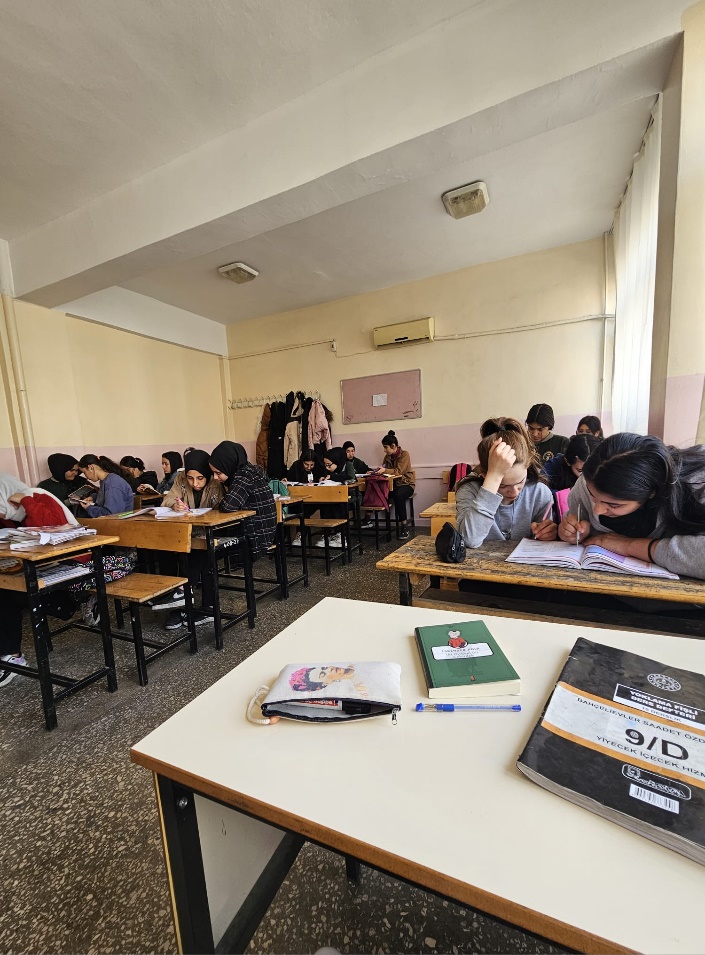 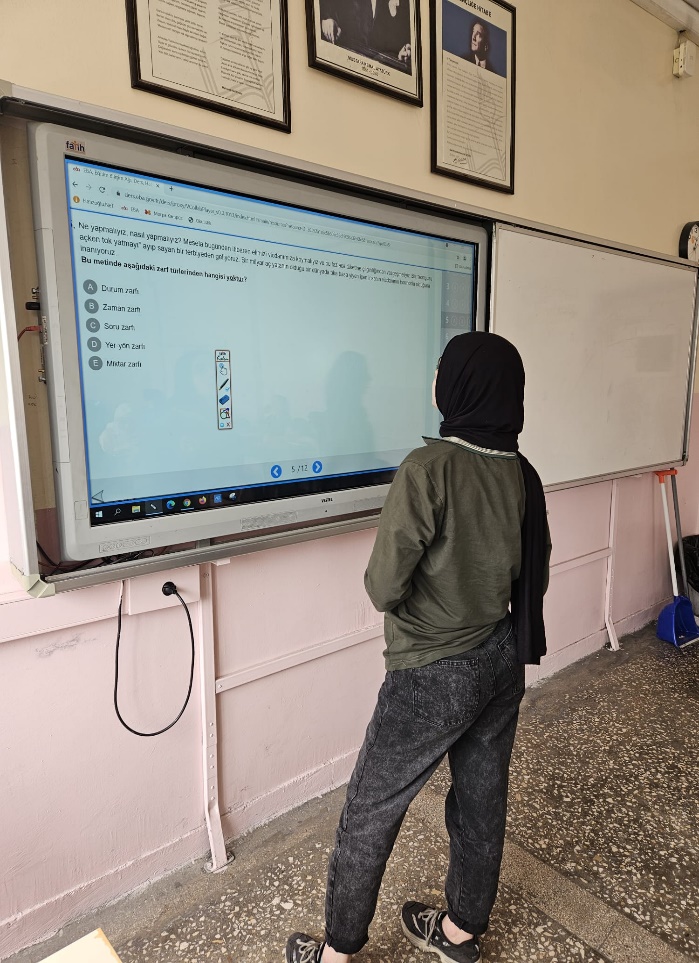 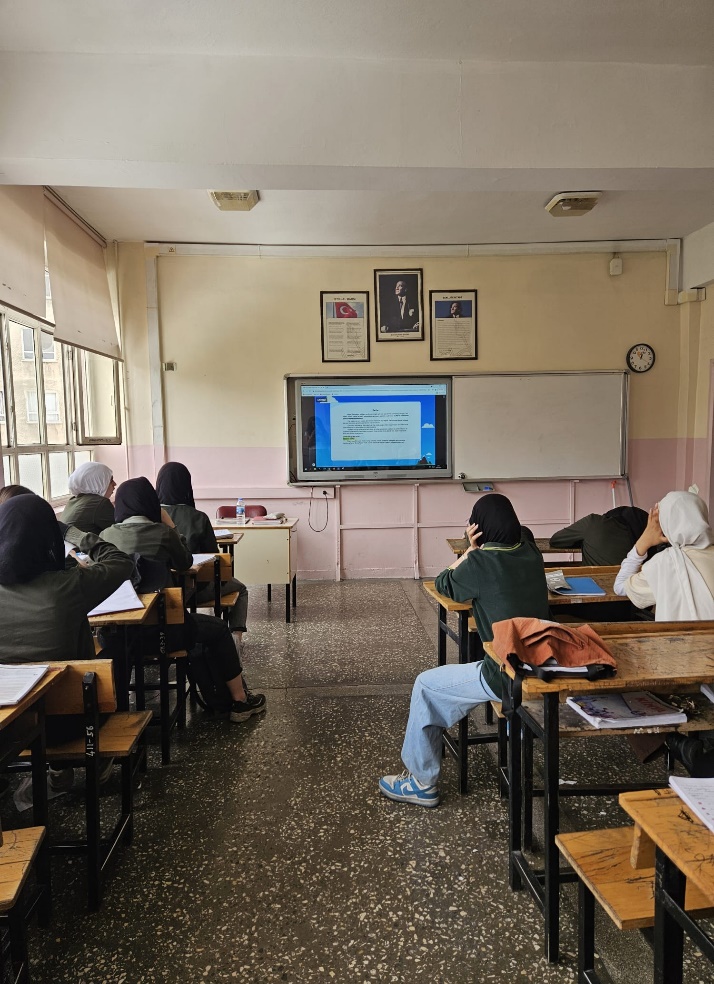 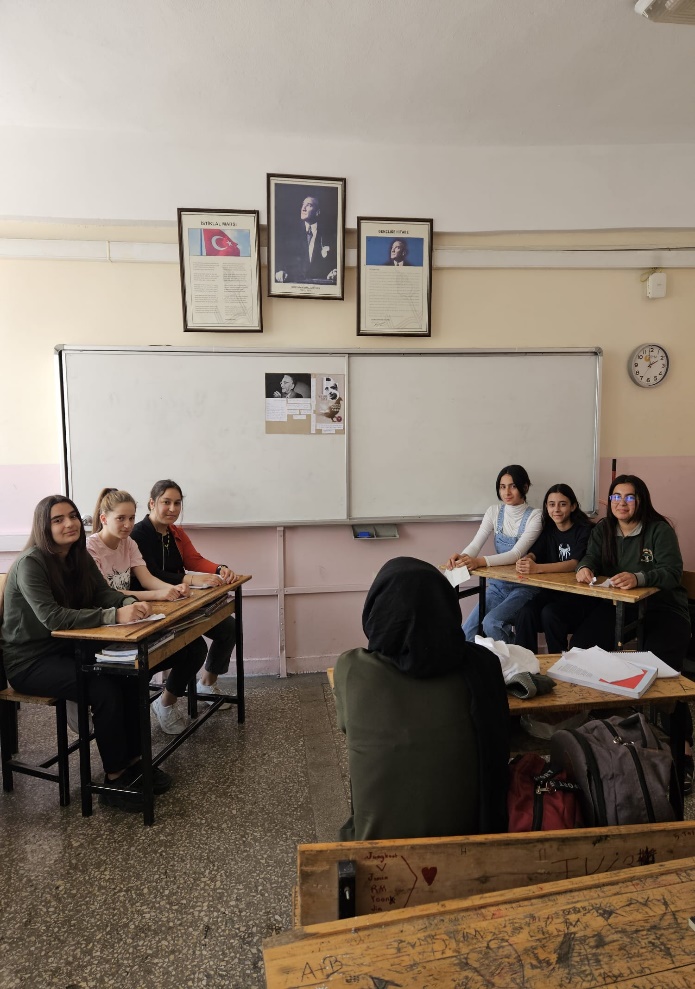 